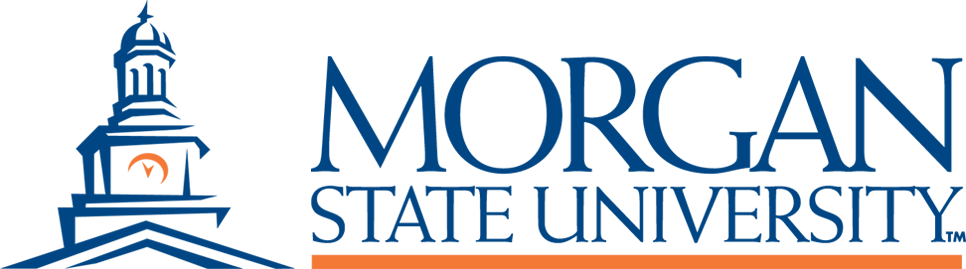 Ph.D. Study Plan Form (for a MS/ME degree holder) in Department of Civil and Environmental EngineeringNote:9 credit hours of 3 CE elective courses (i.e., CEGR XXX electives at 600 level above).3 Credit for Graduate Seminar (CEGR 787)6 credit hours of CEGR 805 and CEGR 810 for research in CE are required.15 credit Dissertation Research courses CEGR 9xx is required. 3 credit hours of Dissertation Defense, Dissertation candidates only sign up for CEGR 997 courses after candidacy. If the dissertation is approved by the School of Graduate Studies when submitted, the School of Graduate Studies will convert the candidate to the appropriate CEGR 998 course as directed by the Program Director. Ph.D. Study Plan Form (for a BS degree holder)in Department of Civil and Environmental EngineeringNote:24 credit hours of 8 CE major required courses (i.e., CEGR XXXs)3 credit hours for Graduate Seminar (CEGR 787)15 credit hours of CEGR 8xx for research in CE are required.15 credit hours of CEGR 9xx for Dissertation Research are required. 3 credit hours of Dissertation Defense, Dissertation candidates only sign up for CEGR 997 courses after candidacy. If the dissertation is approved by the School of Graduate Studies when submitted, the School of Graduate Studies will convert the candidate to the appropriate CEGR 998 course as directed by the Program Director.Name:Name:FirstFirstMIMIMILastAddressStudent ID #PhonePhonePhoneEmailDegree ProgramFaculty AdvisorFaculty Advisor’s SignatureDateDateCOURSE NAMECOURSE NAMECREDITSCREDITSCREDITSSEMESTER/YEARSEMESTER/YEARThree CE Courses (9 Credits1) and One Graduate Seminar (3 credits2)Three CE Courses (9 Credits1) and One Graduate Seminar (3 credits2)Three CE Courses (9 Credits1) and One Graduate Seminar (3 credits2)Three CE Courses (9 Credits1) and One Graduate Seminar (3 credits2)Three CE Courses (9 Credits1) and One Graduate Seminar (3 credits2)Three CE Courses (9 Credits1) and One Graduate Seminar (3 credits2)Three CE Courses (9 Credits1) and One Graduate Seminar (3 credits2)CEGR XXXCEGR XXX333//CEGR XXXCEGR XXX333//CEGR XXXCEGR XXX333//CEGR 787CEGR 787333//Two CE Research Courses (6 credits3)Two CE Research Courses (6 credits3)Two CE Research Courses (6 credits3)Two CE Research Courses (6 credits3)Two CE Research Courses (6 credits3)Two CE Research Courses (6 credits3)Two CE Research Courses (6 credits3)CEGR 805CEGR 805333//CEGR 810CEGR 810333//Five CE Dissertation Research Courses (15 credits4)Five CE Dissertation Research Courses (15 credits4)Five CE Dissertation Research Courses (15 credits4)Five CE Dissertation Research Courses (15 credits4)Five CE Dissertation Research Courses (15 credits4)Five CE Dissertation Research Courses (15 credits4)Five CE Dissertation Research Courses (15 credits4)CEGR 905CEGR 905333//CEGR 910CEGR 910333//CEGR 915CEGR 915333//CEGR 920CEGR 920333//CEGR 925CEGR 925333//Dissertation Defense (3 credits5)Dissertation Defense (3 credits5)Dissertation Defense (3 credits5)Dissertation Defense (3 credits5)Dissertation Defense (3 credits5)Dissertation Defense (3 credits5)Dissertation Defense (3 credits5)CEGR 997/CEGR 998(3)CEGR 997/CEGR 998(3)333//Total CreditsTotal Credits3636363636Name:Name:FirstFirstMIMIMILastAddressStudent ID #PhonePhonePhoneEmailDegree ProgramFaculty AdvisorFaculty Advisor’s SignatureDateDateCOURSE NAMECOURSE NAMECREDITSCREDITSCREDITSSEMESTER/YEARSEMESTER/YEAREight Courses (24 credits1) and One Seminar Course (3 credits2)Eight Courses (24 credits1) and One Seminar Course (3 credits2)Eight Courses (24 credits1) and One Seminar Course (3 credits2)Eight Courses (24 credits1) and One Seminar Course (3 credits2)Eight Courses (24 credits1) and One Seminar Course (3 credits2)Eight Courses (24 credits1) and One Seminar Course (3 credits2)Eight Courses (24 credits1) and One Seminar Course (3 credits2)CEGR XXXCEGR XXX333//CEGR XXXCEGR XXX333//CEGR XXXCEGR XXX333//CEGR XXXCEGR XXX333//CEGR XXXCEGR XXX333//CEGR XXXCEGR XXX333//CEGR XXXCEGR XXX333//CEGR XXXCEGR XXX333//CEGR XXXCEGR XXX333//CEGR 787CEGR 787333//Five CE Research Courses (15 credits3)Five CE Research Courses (15 credits3)Five CE Research Courses (15 credits3)Five CE Research Courses (15 credits3)Five CE Research Courses (15 credits3)Five CE Research Courses (15 credits3)Five CE Research Courses (15 credits3)CEGR 805CEGR 805333//CEGR 810CEGR 810333//CEGR 815CEGR 815333//CEGR 820CEGR 820333//CEGR 825CEGR 825333//Five CE Dissertation Research Courses (15 credits4)Five CE Dissertation Research Courses (15 credits4)Five CE Dissertation Research Courses (15 credits4)Five CE Dissertation Research Courses (15 credits4)Five CE Dissertation Research Courses (15 credits4)Five CE Dissertation Research Courses (15 credits4)Five CE Dissertation Research Courses (15 credits4)CEGR 905CEGR 905333//CEGR 910CEGR 910333//CEGR 915CEGR 915333//CEGR 920CEGR 920333//CEGR 925CEGR 925333//Dissertation Defense (3 credits5)Dissertation Defense (3 credits5)Dissertation Defense (3 credits5)Dissertation Defense (3 credits5)Dissertation Defense (3 credits5)Dissertation Defense (3 credits5)Dissertation Defense (3 credits5)CEGR 997/CEGR 998CEGR 997/CEGR 998333//Total CreditsTotal Credits6060606060